Об утверждении муниципального заданияна оказание муниципальных услуг на 2015 год и плановый период 2016-2017 годы для МАУК «Хворостянский ПЦК».            В соответствии с постановлением администрации сельского поселения Хворостянский сельсовет Добринского муниципального района Липецкой области Российской Федерации от 29.11.2010г. № 26  об утверждении Положения « О порядке формирования муниципального задания в отношении муниципальных учреждений сельского поселения и финансового обеспечения выполнения муниципального задания» , на основании постановления об утверждении перечня муниципальных услуг  № 62 от 26.12.2014г., администрация сельского поселения Хворостянский сельсоветПОСТАНОВЛЯЕТ: 1.  Утвердить муниципальное задание на оказание муниципальных услуг на 2015 год и плановый период 2016-2017 годы для   МАУК «Хворостянский ПЦК», согласно приложению.               2. Настоящее постановление вступает в силу с момента принятия и распространяется на правоотношения возникшие с 01 января 2015 года.3. Контроль за исполнением настоящего постановления оставляю за собой.Глава администрации сельского поселении Хворостянский сельсовет	А.М. Фирсов        Приложение 	 к постановлению аминистрации	          Хворостянский сельсовет 	Добринского муниципального района	                    от 26 декабря 2014 г.  № 63_     Муниципальное заданиеМАУК«Хворостянский ПЦК»на 2015 год и на плановый период 2016 и 2017 годов 1. Наименование муниципальной услуги: «Организация   культурных  мероприятий,  досуга населения и работы коллективов художественной самодеятельности»2. Потребители                муниципальной               услуги:   Население сельского поселения:   дети, подростки, взрослые.3. Показатели,     характеризующие       и     (или)      качество муниципальной услуги:3.1. Показатели,   характеризующие  качество  муниципальной  услуги 3.2. Объем  муниципальной услуги  (в натуральных  показателях)4. Порядок        оказания          муниципальной   услуги4.1. Нормативные правовые  акты,   регулирующие  порядок  оказания  муниципальной  услугиПостановление главы администрации сельского поселения Хворостянский сельсовет  № 21    от 19.04. 2013г. « Об утверждении перечня  муниципальных услуг, оказываемых МАУК«Хворостянский ПЦК» в качестве основных видов деятельности».Устав  МАУК«Хворостянский ПЦК» .Федеральный закон от 09.10.92г.  № 3612-1 «Основы законодательства РФ о культуре»Федеральный Закон  от 06.10.2003г. № 131 –ФЗ «Об общих принципах организации местного самоуправления в Российской Федерации»СанПин.4.2. Порядок     информирования     потенциальных     потребителей  муниципальной  услуги5. Основания    для      досрочного     прекращения     исполнениямуниципального задания6. Предельные  цены   на  оплату  муниципальной  услугив случаях,  если  законом (решением) предусмотрено их  оказание  на  платнойоснове6.1. Нормативный правовой  акт, устанавливающий цены (тарифы) либопорядок их установления:  Положение «О предоставлении платных услуг МАУК«Хворостянский ПЦК» утвержденное приказом № 9 от 19.04.2013 года.6.2. Орган, устанавливающий цены : Учреждение МАУК «Хворостянский ПЦК»6.3. Значения         предельных              цен        (тарифов)7. Порядок  контроля  за   исполнением  муниципального   задания8. Требования к отчетности об исполнении муниципального задания8.1. Форма   отчета   об  исполнении   муниципального   заданияУстанавливается администрацией сельского поселения.8.2. Сроки  представления  отчетов об  исполнении муниципального задания: каждые полгода в срок до 10 числа месяца, следующего за отчетным периодом.8.3. Иные требования к  отчетности об исполнении  муниципального задания- отчётность об исполнении муниципального задания должна содержать всю совокупность информации, характеризующую результаты деятельности учреждения, в том числе: о результатах выполнения муниципального задания, о финансовом состоянии исполнителя муниципального задания, о состоянии и развитии имущества, эксплуатируемого исполнителем муниципального задания, о перспективах изменения объёмов оказания услуг;- при необходимости учреждение представляет в  администрация сельского поселения отчет о фактических расходах, копии первичных документов, акты выполненных работ и иную информацию, подтверждающую выполнение муниципального задания.9. Иная   информация,  необходимая  для  исполнения  (контроля  за исполнением) муниципального  задания9.1 Условия предоставления услуги9.1.1 Качественное предоставление учреждениями культуры и искусства всех типов услуг по обеспечению доступа населения к мероприятиям досугового и просветительского характера должно быть направлено на формирование культурных потребностей населения, преодоление стрессовых ситуаций, развитие творческих потребностей у населения, всестороннее развитие детей и подростков, нравственное, эстетическое, патриотическое воспитание граждан.9.1.2Создания творческих коллективов, кружков, любительских объединений и других творческих формирований должно обеспечивать достаточное количество таких учреждений для посещения всеми желающими. 9.1.3Качественное оказание услуг должно обеспечивать расширение общего и культурного кругозора и сферы общения населения, способствовать поднятию жизненного тонуса граждан, мобилизации физических, духовных, личностных, интеллектуальных ресурсов, отвлечению от жизненных трудностей и конфликтов и преодолению стрессовых ситуаций, развитию творческих начал граждан, повышению творческой активности населения и всестороннего развития детей и подростков.9.1.4 Содействие в создании необходимых условий для развития и сохранения творческих коллективов должно способствовать выявлению творчески одаренных детей, занимающихся в кружках, студиях, обеспечивать возможность дальнейшего развития талантов одаренных детей, а также участия молодых талантов в федеральных и международных мероприятиях.9.1.5 Качество услуг по организации клубно-кружковой деятельности для детей и подростков должно способствовать дальнейшему выбору профессиональной деятельности и быстроте ее освоения.9.2. Материально-техническая база, санитарно-гигиенические нормы и требования безопасности9.2.1. Помещения центров культуры (включая места проведения мероприятий) должны находиться в транспортной и пешеходной доступности для населения. Помещения и площадки должны быть обеспечены средствами коммунально-бытового обслуживания и оснащены телефонной связью. Помещения должны быть оснащены современным звуковым, световым, а также видеопроекционным оборудованием.9.2.2. Содействие в организации и проведении фестивалей, смотров, конкурсов, выставок и других мероприятий должно обеспечивать удобные для просмотра помещения или специально отведенные места, оборудованные необходимой для этого техникой и аппаратурой, хорошо освещаемые, достаточные по площади для удобного расположения экспонатов и просмотра их посетителями.9.2.3. Помещения, предоставляемые для организации и проведения мероприятий центров культуры, по размерам, расположению и конфигурации должны обеспечивать проведение всех мероприятий с учетом специфики их вида. Все служебные и производственные помещения должны отвечать санитарным нормам и правилам, требованиям техники безопасности. Они должны быть защищены от воздействия различных факторов, отрицательно влияющих на здоровье персонала, населения и на качество предоставляемых услуг.9.2.4.Помещение, оборудование, мебель должны соответствовать возрастным особенностям членов художественных коллективов и клубов.9.2.5 Занятия художественных коллективов и клубов проводятся в помещениях, оснащенных техническими средствами в соответствии с профилем формирования. Занимающимся предоставляется доступ  к информационным ресурсам (библиотечным фондам, фонотеке и т.д.), учебно-методическим пособиям, аудио- и видеоматериалам.9.2.6. Для организации работы творческих коллективов необходимо наличие музыкальных инструментов, сценических костюмов, обуви, технических реквизитов, специального оборудования. 9.3. Требования к персоналу9.3.1. Образование работников учреждений должно включать обязательное методическое обеспечение, проведение профессиональных конкурсов работников и учреждений культуры и искусства, способствующих росту их профессионального уровня и повышению авторитета учреждений, получение работниками званий и способствовать проявлению талантов.9.3.2. Работники учреждений должны быть максимально вежливыми, внимательными и терпеливыми, уметь вовремя помочь посетителям во всех интересующих их вопросах.9.3.3. Квалификация сотрудников должна быть подтверждена регулярным прохождением обучения на курсах переподготовки, повышения квалификации или в иных формах, а также регулярным проведением аттестации сотрудников в установленном порядке.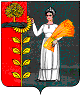 ПОСТАНОВЛЕНИЕАДМИНИСТРАЦИИ СЕЛЬСКОГО ПОСЕЛЕНИЯ ХВОРОСТЯНСКИЙ СЕЛЬСОВЕТ ДОБРИНСКОГО МУНИЦИПАЛЬНОГО РАЙОНАЛИПЕЦКОЙ ОБЛАСТИ  РОССИЙСКОЙ ФЕДЕРАЦИИПОСТАНОВЛЕНИЕАДМИНИСТРАЦИИ СЕЛЬСКОГО ПОСЕЛЕНИЯ ХВОРОСТЯНСКИЙ СЕЛЬСОВЕТ ДОБРИНСКОГО МУНИЦИПАЛЬНОГО РАЙОНАЛИПЕЦКОЙ ОБЛАСТИ  РОССИЙСКОЙ ФЕДЕРАЦИИПОСТАНОВЛЕНИЕАДМИНИСТРАЦИИ СЕЛЬСКОГО ПОСЕЛЕНИЯ ХВОРОСТЯНСКИЙ СЕЛЬСОВЕТ ДОБРИНСКОГО МУНИЦИПАЛЬНОГО РАЙОНАЛИПЕЦКОЙ ОБЛАСТИ  РОССИЙСКОЙ ФЕДЕРАЦИИ  14.01.2015г.	        жд.ст.Хворостянка                 № 3 Наименование показателяЕдиница измеренияФормула расчетаЗначения показателей качества муниципальной услугиЗначения показателей качества муниципальной услугиЗначения показателей качества муниципальной услугиЗначения показателей качества муниципальной услугиЗначения показателей качества муниципальной услугиИсточник информации о значении показателя (исходные данные для её расчета)Наименование показателяЕдиница измеренияФормула расчетаОтчетный финансовый 2013 годТекущий финансовый 2014 годОчередной финансовый 2015годПервый год планового периодаВторой год планового периодаИсточник информации о значении показателя (исходные данные для её расчета)                 Хворостянский    С Д К                 Хворостянский    С Д К                 Хворостянский    С Д К                 Хворостянский    С Д К1.Количество клубных формированийединицСумма всех клубных формированийне менее 5не менее5не менее 6не менее 6не менее 6Статистическая форма отчета 7-НК2. Количество участников клубных формированийчеловекКол-во клубных формирований Х Число участниковне менее 52не менее 54не менее 55не менее 60не менее 60Статистическая форма отчета 7-НК3. Количество массовых мероприятиймероприятиеСумма всех паспортов массовых мероприятийне менее 310не менее 320не менее 330не менее 340не менее 340Статистическая форма отчета 7-НК4. Наличие жалоб потребителей  на качество оказываемых услугжалобаКол-во всех жалобне более 2не более 2не более 2не более 2не более 2журнал регистраций жалоб                         Салтычковский клуб                         Салтычковский клуб                         Салтычковский клуб                         Салтычковский клуб1.Количество клубных формированийединицСумма всех клубных формированийне менее 2не менее 2не менее 3не менее 3не менее 3Статистическая форма отчета 7-НК2. Количество участников клубных формированийчеловекКол-во клубных формирований Х Число участниковне менее 15не менее 20не менее 20не менее 25не менее 25Статистическая форма отчета 7-НК3. Количество массовых мероприятиймероприятиеСумма всех паспортов массовых мероприятийне менее 100не менее 110не менее 120 не менее 130не менее 130Статистическая форма отчета 7-НК4. Наличие жалоб потребителей  на качество оказываемых услугжалобаКол-во всех жалобне более 2не более 2не более 2не более 2не более 2журнал регистраций жалобНаименование показателяЕдиница измеренияЗначения показателей качества муниципальной услугиЗначения показателей качества муниципальной услугиЗначения показателей качества муниципальной услугиЗначения показателей качества муниципальной услугиЗначения показателей качества муниципальной услугиИсточник информации о значении показателя (исходные данные для её расчета)Наименование показателяЕдиница измеренияОтчетный финансовый 2013годТекущий финансовый 2014годОчередной финансовый 2015годПервый год планового периодаВторой год планового периодаИсточник информации о значении показателя (исходные данные для её расчета)               Хворостянский СДК               Хворостянский СДК               Хворостянский СДК               Хворостянский СДККол-во проведенных различных по форме, тематике культурно-массовых мероприятиймероприятие340170170170170Статистическая форма отчета 7-НККоличество посещений культурно-досуговых мероприятийпосещение2 5502 5702 5752 5752 575Статистическая форма отчета 7-НККоличество клубных формирований,  объединений, клубов по интересам.единица1010101010Статистическая форма отчета 7-НККоличество участников клубных формированийчеловек106106106106106Статистическая форма отчета 7-НКСалтычковский клубСалтычковский клубКол-во проведенных различных по форме, тематике культурно-массовых мероприятиймероприятие186186186186186Статистическая форма отчета 7-НККоличество посещений культурно-досуговых мероприятийпосещение100010001 0001 0001 000Статистическая форма отчета 7-НККоличество клубных формирований,  объединений, клубов по интересам.единица67777Статистическая форма отчета 7-НККоличество участников клубных формированийчеловек4545454545Статистическая форма отчета 7-НКСпособ информированияСостав размещаемой (доводимой) информацииЧастота обновления информации1.Афиша, ознакомление с планом мероприятий, расписанием занятий в кружках, студию по интересам потребителя;Информирование о предстоящем мероприятииПо мере необходимости2. Прием в кружок, студию по интересам потребителя;Информация о работе кружков.Ежегодно3.Расписание занятий клубных формированийГрафик по дням, время.ЕжемесячноРекламные щиты на территории Домов культурыИнформация о мероприятияхПо мере необходимости№ п/пОснование для прекращенияРеквизиты нормативного акта1.Ликвидация или реорганизация учрежденияФедеральный Закон «Основы законодательства РФ о культуре» № 3612-1 от 09.10.92г.Пункт 9. Устава  МАУК «Хворостянский ПЦК» Наименование муниципальной услугиЦена  (руб.)1.Стоимость билета на молодежную дискотеку 152.Стоимость билета на детскую дискотеку 10Формы контроляПериодичностьГлавный распорядитель, осуществляющий контроль за оказанием муниципальной услуги    1.Отчет о выполнении заданияКаждые полгодаАдминистрация сельского поселения 2.Проверка выполнения муниципального заданияНе реже 1 раза в годАдминистрация сельского поселения Наименование показателяЕдиница измеренияЗначение, утвержденное в муниципальном задании на отчетный финансовый годФактическое значение за отчетный финансовый годХарактеристика причин отклонения от запланированных значенийИсточник (и) информации о фактическом значении показателя1.Кол-во проведенных различных по форме, тематике культурно-массовых мероприятиймероприятие2.Кол-во посещений культурно-досуговых мероприятийпосещение3. Кол-во клубных формирований, объединений, клубов по интересамединица4. Кол-во участников клубных формированийчеловек